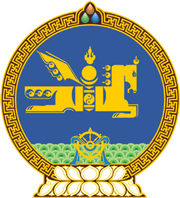 МОНГОЛ УЛСЫН ХУУЛЬ2017 оны 04 сарын 14 өдөр                                                                  Төрийн ордон, Улаанбаатар хотНИЙГМИЙН ХАЛАМЖИЙН ТУХАЙ ХУУЛЬД ӨӨРЧЛӨЛТ ОРУУЛАХ ТУХАЙ1 дүгээр зүйл.Нийгмийн халамжийн тухай хуулийн 12 дугаар зүйлийн 12.1.1 дэх заалтыг доор дурдсанаар өөрчилсүгэй: 	“12.1.1.65 болон түүнээс дээш настай иргэн;” 	2 дугаар зүйл.Энэ хуулийг 2018 оны 01 дүгээр сарын 01-ний өдрөөс эхлэн дагаж мөрдөнө. 		МОНГОЛ УЛСЫН 		ИХ ХУРЛЫН ДАРГА					М.ЭНХБОЛД